DO60 DiáksportfesztiválSzakmai forgatókönyv2019. május 8./21./22./28.Martonvásár (terem)Miskolc/Hajdúszoboszló/Mezőberény (szabadtér)A fesztivál szakmai vezetője:A fesztivál szakmai szervezője:Az állomásokon közreműködő kísérők, segítők: A fesztivál mozgásműveltségi tartalma: alapvető mozgáskészségek gyakorlásaRésztvevő korcsoport: I. kcs., 1-2. évfolyam, lányok és fiúk Résztvevő gyerekek száma: terem: 100 fő, szabadtér: 200 főLétesítmény: terem/szabadtérA fesztivál tervezett időkerete: 9:30–11:20 óraSzükséges eszközök: A fesztivál célja és általános leírásaA diáksportfesztivál célja, hogy a részt vevő tanulók, változatos környezetben, játékos formában tanulják, gyakorolják az alapvető mozgáskészségeket, sportági előkészítő mozgásokat. A fesztivál során a pozitív játékélmény megszerzésére helyezzük a hangsúlyt. Ennek érdekében az alábbi szempontoknak kívánunk, megfelelni:az érintett korosztályhoz illeszkedő mozgásanyag megválasztása;a fesztivál állomáshelyeinek hatékony elrendezése, amely lehetővé teszi, hogy egy időben minél több tanuló aktív maradjon;változatos eszközhasználat és játékszervezési megoldások, amelynek köszönhetően a tanulók motiváltan és lelkesen vesznek részt a feladatokban;kontrollált versenyhelyzetek kialakítása, amelyek során nem alkalmazunk eredményszámítást, ezzel a tanulásra, részvételre és a tapasztalatszerzésre helyezzük a hangsúlyt;a tudatos csoportkialakítás segítségével a szociális kompetencia fejlődésének biztosítása.A fesztivál specifikus céljai:Az állomáshelyeken alkalmazott játokok, feladatok biztosítsák a hely- és helyeztváltoztató, illetve a manipulatív (eszközzel végzett) mozgáskészségek egyéni tempóban, nagy számú sikeres végrehajtással történő megoldásait;biztosítsa az alapvető mozgáskészségek alkalmazásának lehetőségét különböző játékhelyzetekben, kisjátékokban.A fesztivál az alábbi mozgásanyag fejlesztését célozza: futások, szökdelések, ugrások, irányváltoztatások,gurítások, dobások, elkapások, rúgások, ütések (eszköz nélkül, eszközzel), labdavezetések.Martonvásár: A rendelkezésre álló területet 8 részre osztjuk, amelyek mindegyikén 6 percet töltenek a gyerekek feladatmegoldással. Miskolc, Hajdúszoboszló, Mezőberény: A rendelkezésre álló területet 16 részre osztjuk, úgy, hogy kialakítunk egy piros és egy kék 8-8 állomással rendelkező pályát. Az iskoláknak előre meghatározzuk azt a színt amelyik színű pályára kell majd helyezkedniük. Itt történik meg a pályákon belüli csoportalakítás (piros pálya 8 állomás – kék pálya 8 állomás). Mindegyik állomáson 6 percet töltenek a gyerekek feladatmegoldással.A végrehajtást zenével indítjuk, és a zene elhallgatása jelzi a feladatok végét. A csoportok meghatározott sorrendben haladnak az állomások között, minden csoport minden állomást egyszer teljesít.A fesztivál állomáshelyeinek kialakításánál az alábbi módszertani szempontokat vesszük figyelembe:a balesetveszélyes helyzetek kizárása;a végrehajtás folyamatosságának biztosítása (pl. oda-vissza történő feladatvégrehajtásra legyen mód, ahol csak lehetséges);a magasabb és alacsonyabb terhelésű állomások arányos elrendezése;a célfelületekkel ellátott állomásokon, ahol a feladatvégzés egyirányú, az eszköz-visszahozatal módjának és útvonalának meghatározása;fogójátékoknál cserélődjenek a fogók, és ne legyen végleg kiesés;optimális létszám kialakítása az adott feladathoz/játékhoz és területhez illesztetten (pl. csapatlétszám kisjátékok esetben);a pillanatnyilag passzív tanulók (pl. cserék, pihenőcsapat) bevonásának biztosítása a feladatokba (pl. kapufogás, labdagyűjtés, segítségadás, játékvezetés);a feladatvégrehajtás során zene alkalmazása, ami egyben jelzi a feladatok kezdetét és befejezését is.A fesztivál menetrendje9:30–9:50 – A tanulók fogadása a játéktéren (szakmai vezető)A pedagógusok fogadása a játéktéren (szakmai asszisztens)9:50–9:55 – A fesztivál céljának, tartalmának rövid ismertetése (szakmai vezető)Javasolt szöveg:Sziasztok, köszöntünk mindenkit a Magyar Diáksport Szövetség által szervezett DO60 diáksportfesztiválon! Ahogy látjátok, a teremben nyolc állomáshelyet alakítottunk ki, ahol nagyon sok érdekes feladattal, játékkal fogtok megismerkedni. Az állomáshelyeken a gyakorlást zenére fogjátok végezni. A zene alatt folyamatosan gyakoroljatok! Amikor a zene elhalkul, mindig tegyétek vissza a szereket, ahonnan elvettétek, és menjetek oda az állomáson lévő segítőhöz, aki megmutatja merre kell tovább haladnotok. Mindenki minden állomást ki fog próbálni. Minden állomáson kaptok majd egy pecsétet a pecsétgyűjtő füzetetekbe, ha teljesítettétek a kihívásokat. Azt ne feledjétek el mindig magatokkal vinni! Ha bármi gondotok van, vagy kérdezni szeretnétek valamit, forduljatok bármelyik segítőhöz! Sok sikert mindenkinek, és kezdjük el a fesztivált egy csoportalakítással és bemelegítéssel!9:50–9:55 – CsoportalakításMartonvásár: 6 db 12 fős és 2 db 14 fős csoport alakítása, a regisztráció során kiosztott különböző jelzésű füzetek alapján alakulnak a csoportok (8 különböző jelzéssel ellátott lap). (szakmai vezető)Miskolc, Hajdúszoboszló, Mezőberény: Csoportalakítás a piros és a kék pályákon külön-külön: 6 db 12 fős és 2 db 14 fős csoport alakítása, a regisztráció során kiosztott különböző jelzésű füzetek alapján alakulnak a csoportok (8 különböző jelzéssel ellátott lap). (szakmai vezető), (szakmai asszisztens)9:55–10:05 – Bemelegítő játék (az állomásokon történik, a segítők irányításával) (szakmai vezető)1. Szobrocska bemelegítő játék: amikor a zene megáll, mindenki dermedjen szoborrá!2. Testrészérintős játék: amikor a zene megáll, a szakmai vezető által meghatározott testrészt kell a talajra érinteni.10:05–11:05 – A fesztivál szakmai tartalmának megvalósítása11:05–11:10 – A fesztiválélmények megbeszélése a tanulókkal. Majd ezt követően „elégedettségmérés”: állomásonként tapssal, dübörgéssel jelezzék a tanulók, hogy mennyire tetszett az adott állomás. (szakmai vezető) 11:10–11:15 – Az iskolai oklevelek átadása. (szakmai vezető, esetleg VIP-vendég)11:15–11:20 – A fesztivál zárása1. A játéktér elhagyása. (Az iskolák tanulói elhagyják a játékteret a pedagógus vezetésével.) (szakmai asszisztens)2. A fesztivál tapasztalatainak megbeszélése a lebonyolításban segédkező pedagógusok részvételével (szakmai vezető)A pálya elrendezéseAz állomáshelyek közötti váltás iránya: az óramutató járásával megegyezően.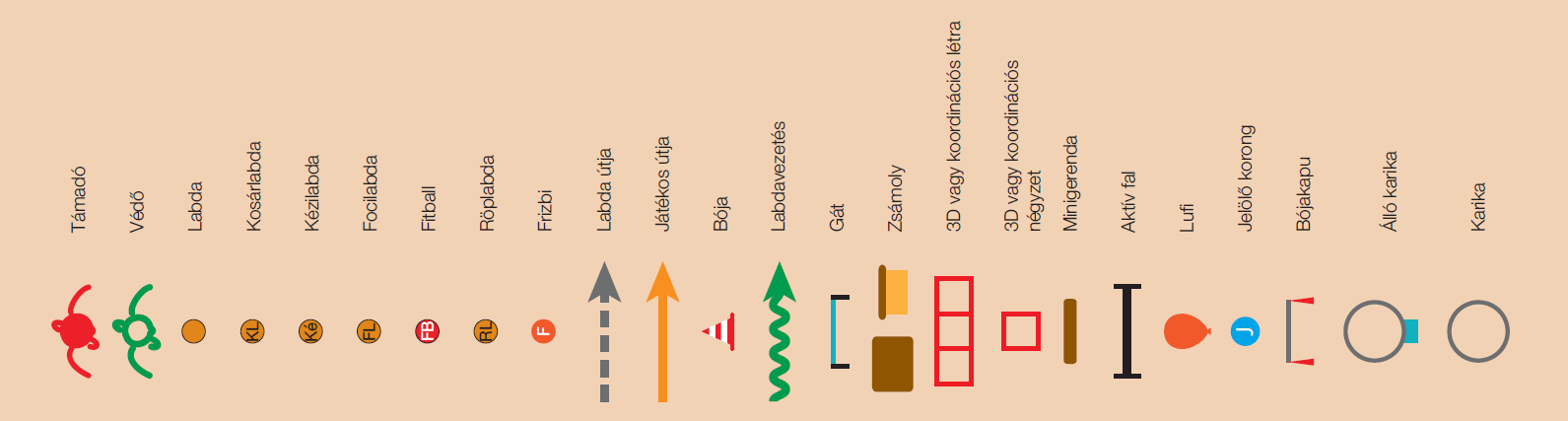 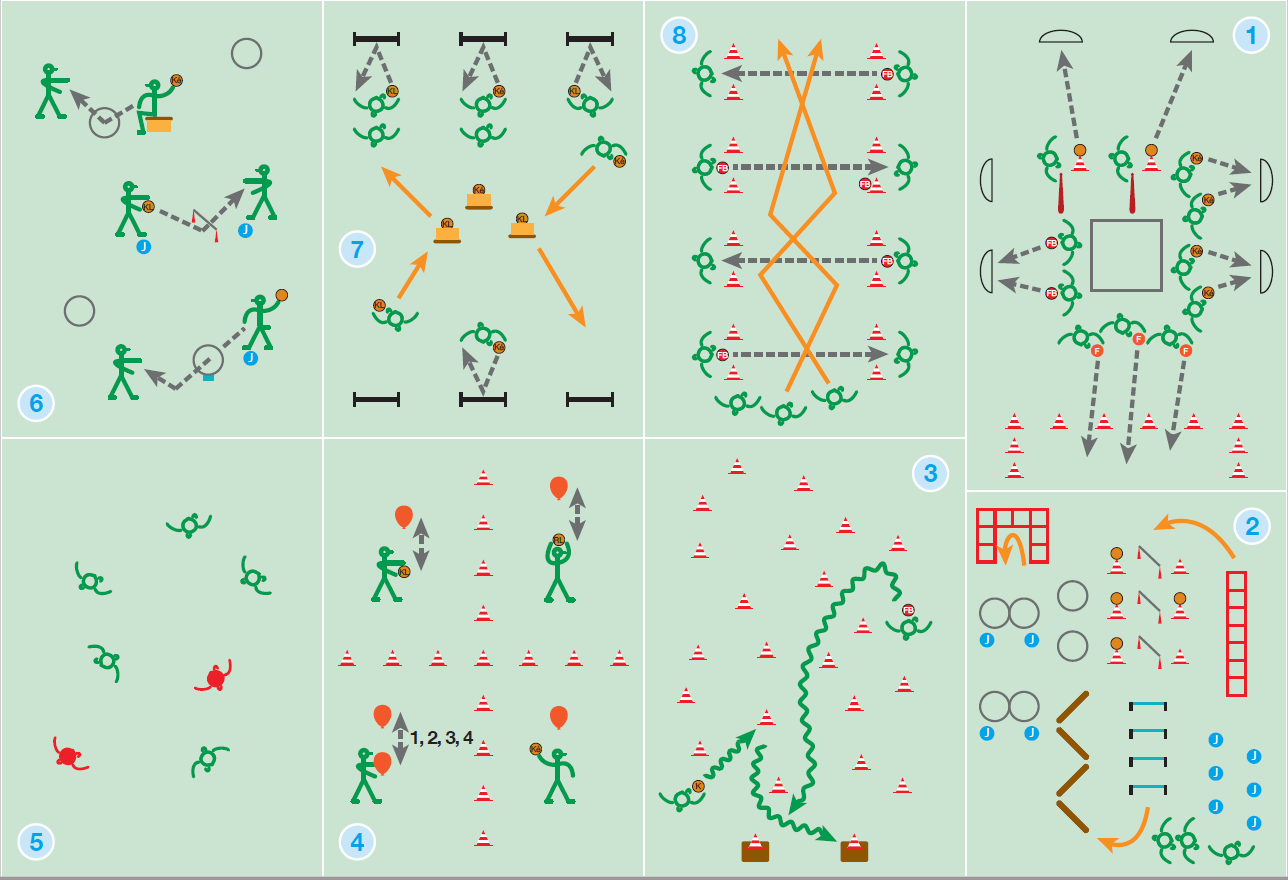 A feladatok leírásaTeremSzabadtérPion bója140 db (4 csomag)280 db (8csomag)Bója, 50 cm magas (állomások jelölésére)12 db24 dbHullahopp karika8 db16 dbLufi felfújva25 db50 dbJelölőkorong18 db36 dbÖsszehajtható kis kapu (2 db/csomag)4 db8 dbAktív fal nagy (dobófal)2 db4 dbAktív fal kicsi (dobófal)4 db8 dbMűanyag minigát, 15-17 cm4 db8 db Frizbi4 db8 dbMozgásfejlesztő táska (szett)1 db2 dbKoordinációs karika (12 db-os csomag)1 db2 dbKoordinációs létra1 db2 db3D koordinációs létra1 db2 dbU7 szivacskézilabda 4 db8 dbU8 szivacskézilabda14 db28 dbU9 szivacskézilabda4 db8 db0-s bőr kézilabda8 db16 dbZsámoly (helyszínről kapjuk)4 db8 dbKosárlabda18 db36 dbFocilabda (4-es)12 db24 dbFitball-labda5 db10 dbJelölőmez (kék)3 db6 dbRöplabda4 db8 dbTeniszlabda14 db28 dbBaseballütő + -labda4 db8 dbTalálj a célba!Tanulási cél:alapvető manipulatív mozgáskészségek gyakorlása (rúgások, ütések, dobások)tapasztalatszerzés a rúgásokhoz, ütésekhez és a dobásokhoz kapcsolódó saját test és energiabefektetés tudatosságábanTalálj a célba!Tanulási cél:alapvető manipulatív mozgáskészségek gyakorlása (rúgások, ütések, dobások)tapasztalatszerzés a rúgásokhoz, ütésekhez és a dobásokhoz kapcsolódó saját test és energiabefektetés tudatosságábanTalálj a célba!Tanulási cél:alapvető manipulatív mozgáskészségek gyakorlása (rúgások, ütések, dobások)tapasztalatszerzés a rúgásokhoz, ütésekhez és a dobásokhoz kapcsolódó saját test és energiabefektetés tudatosságábanTalálj a célba!Tanulási cél:alapvető manipulatív mozgáskészségek gyakorlása (rúgások, ütések, dobások)tapasztalatszerzés a rúgásokhoz, ütésekhez és a dobásokhoz kapcsolódó saját test és energiabefektetés tudatosságábanFeladat leírásaA feladat ismertetéseFeladat közbeni instrukcióSzükséges eszközökA pályán középen bóják segítségével egy 2 × 2 méteres területet jelölünk ki. 8 db összehajtható kiskaput helyezünk el a pályán úgy, hogy a négyzet minden oldalától 4 méterre 2-2 kis kaput teszünk le. Az állomáson (négyzetben) szivacskézilabda, focilabda, baseballütő (labdával együtt), és frizbi van kihelyezve. A tanulók 3 fős csoportokban helyezkednek el a négyzet egy-egy oldalán. Egyénileg kell az adott eszközt a neki megfelelő technikával a kapuba juttatni. Cél, hogy lehetőség szerint az összes kapuba szerezzenek gólt. A baseball-labda egy 50 cm magas bójára van helyezve, arról kell leütni!MEGKÖTÉSEK:Az adott eszközt az eszköznek megfelelő technikával kell a kapuba juttatni.Kézben kell visszahozni az eszközt. A pályán bójákból és kapukból négy részt alakítottunk ki. A pálya közepére szivacskézilabdákat, focilabdákat, baseballütőket és -labdákat, valamint frizbiket helyeztünk ki. A feladat közben választanotok kell egy eszközt és a neki megfelelő módon megpróbálni a kapuba juttatni. BEMUTATÁS KÖZBENI MAGYARÁZAT:Lehetőség szerint a kézilabdát kézzel a focilabdát lábbal a baseball-labdát ütővel a frizbit pedig kézzel próbáljátok meg a kapuba juttatni! A gól után keressetek mindig másik eszközt és célfelületet! Kerüljétek az ütközést és egymás akadályozását a pályán! Az adott eszközt csak azon a területen és kapura használjátok, amit meghatároztunk.KÉRDÉS: Mire kell figyelnetek a játék közben?VÁRT VÁLASZOK:Próbáljunk minél több gólt szerezni.Próbáljuk ki az összes szert.Figyeljetek, hogy mindig az eszköznek megfelelő módon próbáljatok gólt szerezni! A kézilabdát egy kézzel hajítsátok! A frizbinél nyúljatok keresztbe a testetek előtt a dobó kezetekkel, és onnan dobjátok ki egy kézzel! A baseballnál kétkézzel fogjátok az ütőt és lendítsétek keresztbe a testetek előtt majd onnan üssétek meg kétkézzel a labdát! Focinál figyeljetek, hogy a cél irányába lendüljön a lábatok!Azt az eszközt válaszd, amellyel még nem gyakoroltál!Próbáljátok meg változó távolságokból a gólszerzést!4 pár (8 db) összehajtható kis kapu;4 db U8 szivacskézilabda;4 db 4-es focilabda;4 db baseballütő + -labda;4 db frizbi;20 db pionbója;4 db, kb. 50 cm magas bója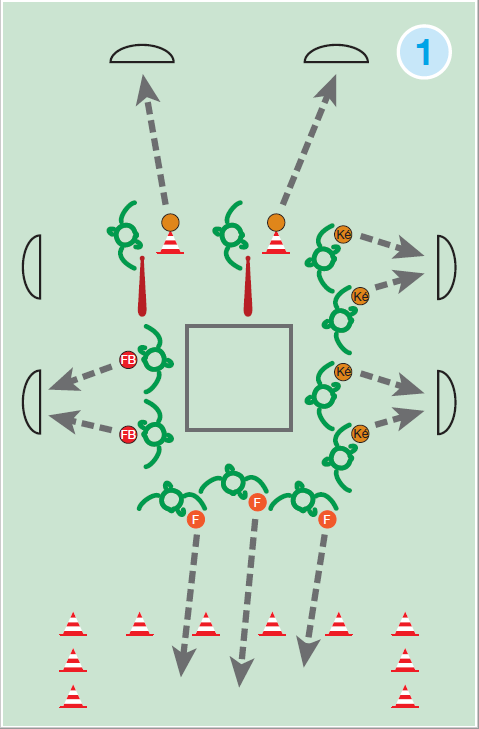 Futó-ugróiskolaTanulási cél:alapvető helyváltoztató mozgáskészségek gyakorlása (futások, ugrások)tapasztalatszerzés a futásokhoz és ugrásokhoz kapcsolódó saját test és energiabefektetés tudatosságábanFutó-ugróiskolaTanulási cél:alapvető helyváltoztató mozgáskészségek gyakorlása (futások, ugrások)tapasztalatszerzés a futásokhoz és ugrásokhoz kapcsolódó saját test és energiabefektetés tudatosságábanFutó-ugróiskolaTanulási cél:alapvető helyváltoztató mozgáskészségek gyakorlása (futások, ugrások)tapasztalatszerzés a futásokhoz és ugrásokhoz kapcsolódó saját test és energiabefektetés tudatosságábanFutó-ugróiskolaTanulási cél:alapvető helyváltoztató mozgáskészségek gyakorlása (futások, ugrások)tapasztalatszerzés a futásokhoz és ugrásokhoz kapcsolódó saját test és energiabefektetés tudatosságábanFeladat leírásaA feladat ismertetéseFeladat közbeni instrukcióSzükséges eszközökAz állomáson koordinációs létra, gátak, bóják és mozgásfejlesztő táska eszközei segítségével akadálypályát építünk. Cél, hogy a tanulók maguk válasszák ki, hogy milyen futó- és ugrófeladattal teljesítik az akadályokat.A feladatvégrehajtás közben a tanulók folyamatos mozgással haladjanak az akadálypályán úgy, hogy körönként változtatnak a végrehajtás módján. A következő tanuló akkor induljon, amikor az előtte lévő elérte a koordinációs létrát!Az állomáson egy akadálypályát láthattok, ahol futó- és ugróiskolafeladatokat kell majd végrehajtanotok.BEMUTATÁS KÖZBENI MAGYARÁZAT:Ti választhatjátok meg, hogy milyen futó- vagy ugrófeladatot végeztek a pályán. Minden körben új feladatokat találjatok ki! Akkor indulhatsz, ha az előtted lévő társad elérte a koordinációs létrát.KÉRDÉSEK: Milyen futó- és ugrófeladatokat tudtok végrehajtani a koordinációs létrában?VÁRT VÁLASZOK:Ugrás egy lábon.Ugrás páros lábon.Futás, ugrás oldalazva.Futás, ugrás előre, hátra.Lendíts a karoddal szökdelés közben!Szökdelés közben úgy pattogjatok, mint egy gumilabda! Próbálj úgy szökdelni, mintha síelnél! Képzeljétek el előre, hogyan fogjátok teljesíteni a pályát!1 db mozgásfejlesztő táska;4 db műanyag minigát (15-17 cm);1 db koordinációs létra;1db 3D létra;6 db koordinációs karika;10 db jelölőkorong;3 db bójakapu (mozgásfejlesztő táskából);3 db teniszlabda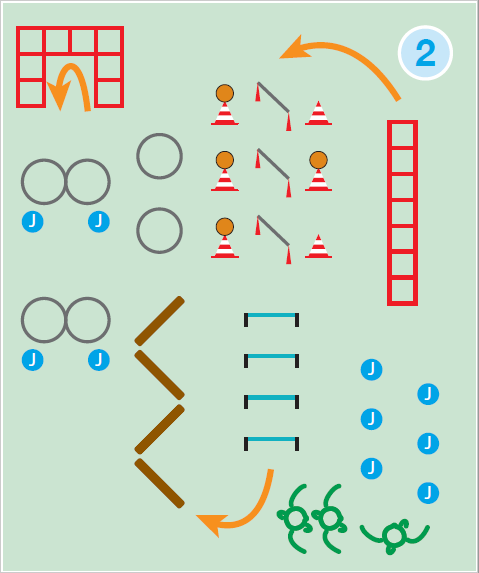 LabdavezetésTanulási cél:alapvető manipulatív mozgáskészségek gyakorlása (labdavezetések)tapasztalatszerzés a labdavezetésekhez kapcsolódó saját test és energiabefektetés tudatosságábanLabdavezetésTanulási cél:alapvető manipulatív mozgáskészségek gyakorlása (labdavezetések)tapasztalatszerzés a labdavezetésekhez kapcsolódó saját test és energiabefektetés tudatosságábanLabdavezetésTanulási cél:alapvető manipulatív mozgáskészségek gyakorlása (labdavezetések)tapasztalatszerzés a labdavezetésekhez kapcsolódó saját test és energiabefektetés tudatosságábanLabdavezetésTanulási cél:alapvető manipulatív mozgáskészségek gyakorlása (labdavezetések)tapasztalatszerzés a labdavezetésekhez kapcsolódó saját test és energiabefektetés tudatosságábanFeladat leírásaA feladat ismertetéseFeladat közbeni instrukcióSzükséges eszközökA területen szétszórtan helyezünk el kb. 60 db pionbóját (2 színben). Az állomáson kézilabdák, focilabdák vannak kihelyezve. Minden tanulónál van egy labda. Cél: az eszköznek megfelelő labdavezetéssel összegyűjteni az összes bóját a színeknek megfelelően zsámolyba beletenni, majd kihelyezni a bójákat összevissza a területre!MEGKÖTÉSEK:Kézilabda és focilabda esetén labdavezetéseket kell végezniük az általuk megválasztott bója irányba és az eszköznek megfelelő módon.A pályán pionbójákat láttok összevissza elrendezve. Kihelyeztünk szivacskézilabdákat és focilabdákat. BEMUTATÁS KÖZBENI MAGYARÁZAT:Válasszatok egy eszközt, és az arra jellemző labdavezetéssel próbáljátok meg a pionbójákat begyűjteni és rendszerezni a zsámolyokba színek szerint. Lehetőség szerint a kézilabdát kézzel a focilabdát lábbal terelgessétek! Egyszerre csak egy bóját szedhettek össze. Amikor minden bóját begyűjtöttetek, akkor visszafelé is ki kell pakolnotok őket szétszórtan a területre. Kerüljétek az ütközést és egymás akadályozását a pályán!KÉRDÉS: Mire kell figyelnetek a játék közben? VÁRT VÁLASZOK:Kerüljük el az ütközéseket.Próbáljunk meg a labda megfogása vagy elgurulása nélkül megoldani a feladatot.Próbáljuk ki mind a két labdával a labdavezetést.Figyeljetek, hogy ne pattanjon el messzire a labda tőletek!Próbáljátok ki az összes labdavezetési formát!8 db 0-ás bőr kézilabda;8 db 4-es focilabda;2 csomag pionbója (80 db); 2 db zsámoly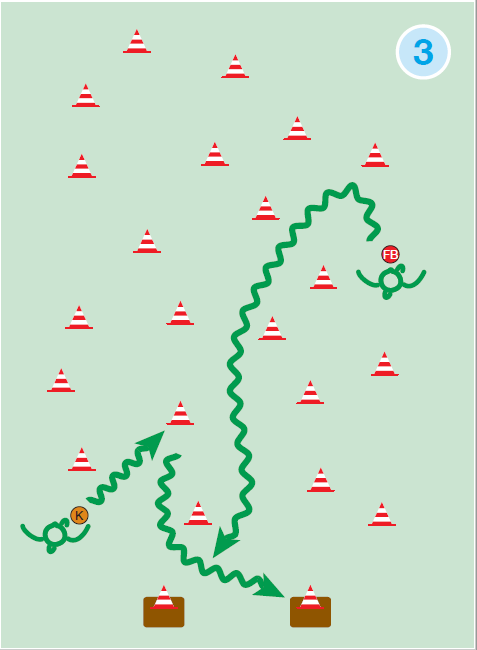 LufiütögetőTanulási cél:alapvető manipulatív mozgáskészségek gyakorlása (ütések eszközzel)tapasztalatszerzés az ütésekhez kapcsolódó saját test és energiabefektetés tudatosságábanLufiütögetőTanulási cél:alapvető manipulatív mozgáskészségek gyakorlása (ütések eszközzel)tapasztalatszerzés az ütésekhez kapcsolódó saját test és energiabefektetés tudatosságábanLufiütögetőTanulási cél:alapvető manipulatív mozgáskészségek gyakorlása (ütések eszközzel)tapasztalatszerzés az ütésekhez kapcsolódó saját test és energiabefektetés tudatosságábanLufiütögetőTanulási cél:alapvető manipulatív mozgáskészségek gyakorlása (ütések eszközzel)tapasztalatszerzés az ütésekhez kapcsolódó saját test és energiabefektetés tudatosságábanFeladat leírásaA feladat ismertetéseFeladat közbeni instrukcióSzükséges eszközökA pályán négy területet jelölünk ki. Területenként meghatározzuk azt az eszközt, amivel levegőben kell tartani a lufit (kosárlabda – mellkastól, röplabda – két kézzel test előtt, szivacskézilabda – egy kézzel, lufi – két kézzel luficserével). Cél: az adott területeken meghatározott labdával és módon a levegőben tartani a lufit. 8-10 db érintés után másik területet kell keresni.MEGKÖTÉS:A lufit a labdának meghatározott módon kell a levegőben tartani.A pályán négy kijelölt területet láttok. Ebben a játékban egy lufit kell a levegőben tartanotok különböző labdákkal. BEMUTATÁS KÖZBENI MAGYARÁZAT: Mindegyik területre kitettünk labdákat, kosár-, szivacskézi- és röplabdát, egy helyen pedig csak lufi van. Vajon miért vannak kint különböző labdák? (Segítő megmutatja a labdákat). (Várt válasz:) Azokkal kell különböző módon a levegőben tartani a lufit.Minden esetben csak az adott labdával kell a levegőben tartani a lufit. A kosárlabdával két kézzel a mellkasotok előtt tartva, a röplabdával két kézzel a törzsetek előtt tartva, a szivacskézivel egy kézzel, és a lufival két kézzel, néha kicserélve a két lufit.KÉRDÉSEK: Melyik labdával volt a legkönnyebb a levegőben tartani a lufit? VÁRT VÁLASZOK:Kosárlabda, röplabda…Nagyon figyeljetek, hogy ne essen le a lufi!Igyekezettek a lufit olyan erővel megütni, hogy minden esetben tudjatok hozzá igazodni!Próbáljatok minden területre eljutni!25 db felfújt lufi;20 db pion-bója (négy terület kijelölésére);4 db röplabda;4 db kosárlabda;4 db U9 szivacskézilabda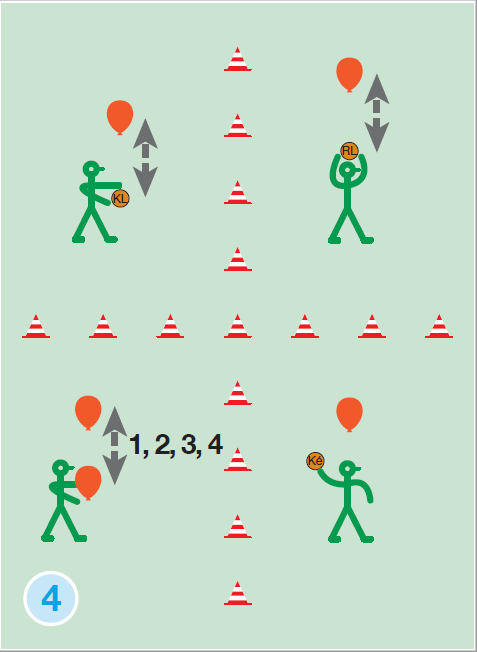 WC-fogóTanulási cél:támadó és védő szerepkörök előkészítése (menekülő, üldöző szerepekkel)energiabefektetés tudatossága – irány- és ritmusváltások gyakorlásaWC-fogóTanulási cél:támadó és védő szerepkörök előkészítése (menekülő, üldöző szerepekkel)energiabefektetés tudatossága – irány- és ritmusváltások gyakorlásaWC-fogóTanulási cél:támadó és védő szerepkörök előkészítése (menekülő, üldöző szerepekkel)energiabefektetés tudatossága – irány- és ritmusváltások gyakorlásaWC-fogóTanulási cél:támadó és védő szerepkörök előkészítése (menekülő, üldöző szerepekkel)energiabefektetés tudatossága – irány- és ritmusváltások gyakorlásaFeladat leírásaInstrukcióFeladat közbeni instrukcióSzükséges eszközökEz a játék egy kiváltófogó. A fogó célja, hogy elkapja a menekülőket. Az a menekülő, akit a fogó megfogott féltérdelésben helyezkedik el egyik karját magastartásba emeli. Addig marad ebben a helyzetben, míg valamelyik másik menekülő ráül a térdére és „lehúzza a WC-t”, azaz a társ karját. 1 perc után cseréljük a fogókat. A fogók kezében jelzőtrikó van.MEGKÖTÉSEK:Két fogóval kezdjük a játékot.A szabadító játékost nem lehet megfogni!Kiváltófogót fogtok játszani. A játék neve WC-fogó. A fogók állandók lesznek és szólni fogok amikor cseréljük őket BEMUTATÁS KÖZBENI MAGYARÁZAT: Két fogóval kezdjük a játékot. Ha valakit megfog a fogó, féltérdrelésben az egyik karját magastartásba emelve helyezkedjen el! Úgy tudjátok kiváltani a társatokat, hogy ráültök a térdére és „lehúzzátok a WC-t”, azaz a magastartásban lévő karját!KÉRDÉSEK: Mire kell figyelnetek futás közben? Mit kell tennetek, ha házban vagytok? VÁRT VÁLASZOK: Kerüljük el az ütközéseket, használjuk ki a teljes területet.Figyeljük a menekülő társunkat, és ha bajban van, segítsünk neki.Használjátok ki a teljes területet!Ismerd fel, hogy mikor tudsz támadni!Figyeld, hogy melyik társadnak van szüksége segítségre!3 db jelölőmez (kék)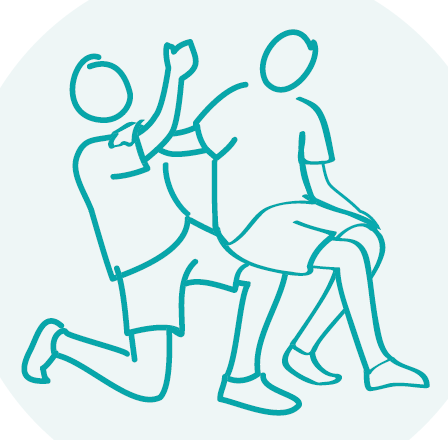 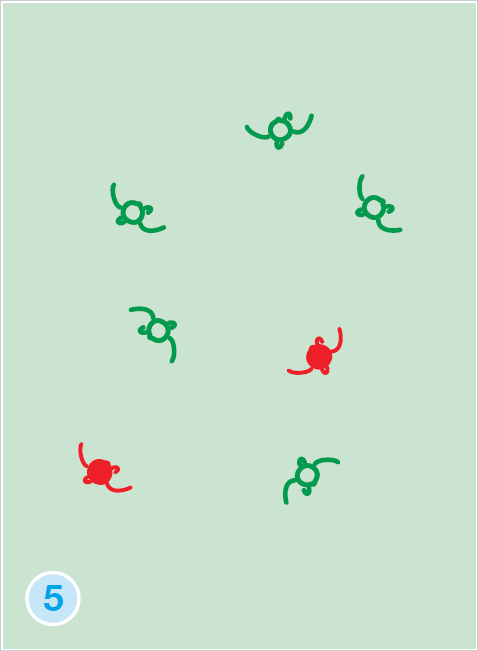 PattintósTanulási cél:alapvető manipulatív mozgáskészségek gyakorlása (dobások, elkapások)tapasztalatszerzés a labdához történő igazodásban (térbeli tudatosság)tapasztalatszerzés a dobásokhoz kapcsolódó saját test és energiabefektetés tudatosságábanPattintósTanulási cél:alapvető manipulatív mozgáskészségek gyakorlása (dobások, elkapások)tapasztalatszerzés a labdához történő igazodásban (térbeli tudatosság)tapasztalatszerzés a dobásokhoz kapcsolódó saját test és energiabefektetés tudatosságábanPattintósTanulási cél:alapvető manipulatív mozgáskészségek gyakorlása (dobások, elkapások)tapasztalatszerzés a labdához történő igazodásban (térbeli tudatosság)tapasztalatszerzés a dobásokhoz kapcsolódó saját test és energiabefektetés tudatosságábanPattintósTanulási cél:alapvető manipulatív mozgáskészségek gyakorlása (dobások, elkapások)tapasztalatszerzés a labdához történő igazodásban (térbeli tudatosság)tapasztalatszerzés a dobásokhoz kapcsolódó saját test és energiabefektetés tudatosságábanFeladat leírásaA feladat ismertetéseFeladat közbeni instrukcióSzükséges eszközökA területen karikákat helyezünk el, fektetve és állítva. Néhány karikához jelölőkorongokat, zsámolyokat teszünk le, amelyek meghatározzák az átadás helyét. A tanulók párokban dolgoznak. Az állomáson szivacskézilabdák és kosárlabdák közül választhatnak.Cél: A karikákba pattintva vagy a karikákon keresztülpattintva kell passzolni egymásnak, a kihelyezett eszközöknek megfelelően. Átadás-elkapás után egy másik karikát kell keresni.MEGKÖTÉSEK:A kosárlabdát kétkezes, a kézilabdát egykezes átadással szabad megjátszani.A területen karikákat láttok elhelyezve. Némelyik előtt valamilyen eszköz van, például itt jelölőkorong, ott zsámoly. Mit gondoltok miért vannak ezek az eszközök a karikák körül? Mindenkinek mondok egy számot, jegyezze meg! 1, 2, …, 6, 1, 2, …, 6. Most mindenki keresse meg a párját (azonos szám alapján)! BEMUTATÁS KÖZBENI MAGYARÁZAT:A pároknak választani kell majd egy labdát. A játék célja, hogy a karikákba pattintva, vagy a karikákon keresztül kell átpasszolnod a labdát a társadnak. Ha sikerült, keressetek egy új karikát! Próbáljátok ki mind a két fajta labdát!KÉRDÉSEK: Milyen átadást kell adnotok, ha kosár-, illetve ha kézilabda van nálatok?VÁRT VÁLASZOK:Kosárlabda – kétkezes.Kézilabda – egykezes.Próbáljátok úgy dobni a labdát, hogy a társatok el tudja kapni! A kosárlabdát kétkezes mellsővel passzoljátok! A kézilabdát egykezes felsővel passzoljátok!! Próbáljátok kiszámítani, hová pattan a labda, és helyezkedjetek annak megfelelően! Két kézzel nyúljatok a labdáért!8 db hulahoppkarika (kettő állítva – mozgásfejlesztő táskából);8 db jelölőkorong;4 db kosárlabda;4 db U7 szivacskézilabda;2 db zsámoly;1 db bójakapu (mozgásfejlesztő táskából)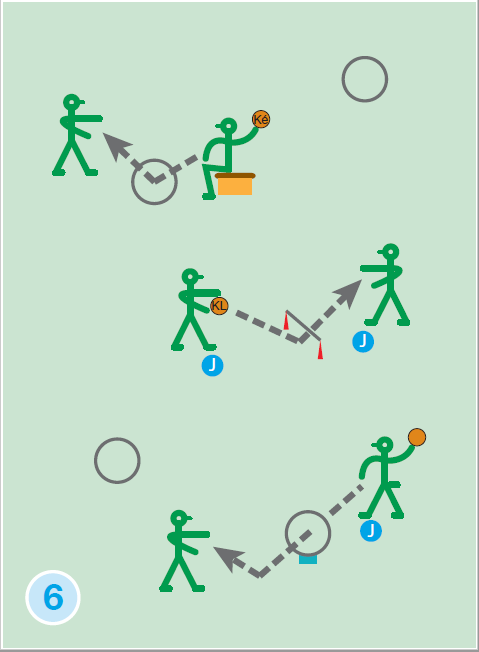 DobásokTanulási cél:alapvető manipulatív mozgáskészségek gyakorlása (elkapások, dobások)tapasztalatszerzés az elkapásokhoz, dobásokhoz kapcsolódó saját test és energiabefektetés tudatosságábanDobásokTanulási cél:alapvető manipulatív mozgáskészségek gyakorlása (elkapások, dobások)tapasztalatszerzés az elkapásokhoz, dobásokhoz kapcsolódó saját test és energiabefektetés tudatosságábanDobásokTanulási cél:alapvető manipulatív mozgáskészségek gyakorlása (elkapások, dobások)tapasztalatszerzés az elkapásokhoz, dobásokhoz kapcsolódó saját test és energiabefektetés tudatosságábanDobásokTanulási cél:alapvető manipulatív mozgáskészségek gyakorlása (elkapások, dobások)tapasztalatszerzés az elkapásokhoz, dobásokhoz kapcsolódó saját test és energiabefektetés tudatosságábanFeladat leírásaA feladat ismertetéseFeladat közbeni instrukcióSzükséges eszközökA pálya négy sarkában és két oldalának közepén hat aktív falat állítunk fel. Cél, hogy a tanulók dobásokat végezzenek a dobófalra többféle labdával A tanulók választják ki, hogy melyik eszközzel próbálják eltalálni a célt. MEGKÖTÉSEK:Minden dobás után másik célt kell keresni.Lehetőség szerint minden szert próbáljanak ki a tanulók!A pálya négy sarkában és két oldalánál összesen hat aktív falat láthattok. BEMUTATÁS KÖZBENI MAGYARÁZAT:Minden dobófalnál álljatok fel 2-3-an. A feladatotok az lesz, hogy válasszatok egy labdát, és az általatok választott helyről dobjátok rá a dobófalra a labdának megfelelő módon. A visszapattanó labdát próbáljátok meg elkapni majd cseréljétek le egy másik labdára. Ezután fussatok át egy másik dobófalnál lévő oszlop végére. Vigyázzatok arra, hogy egymást ne találjátok el!KÉRDÉSEK: Hogyan tudjátok eltalálni a célokat? Hogyan tudod elkapni a visszapattanó labdát?VÁRT VÁLASZOK:Dobásnál rámutatunk a célra.Figyelünk, hogy hová pattan a labda, és két kézzel próbáluk elkapni.Törekedjetek arra, hogy az összes labdát kipróbáljátok!A karotokkal a célfelület felé lendítsetek!A tenisz- és a szivacskézilabdát egy kézzel, a kosárlabdát két kézzel dobjátok!Két kézzel nyúljatok a labdáért, és próbáljátok meg elkapni! Mellkas-, illetve fejmagasságban történő elkapásnál az ujjaitok kissé felfelé nézzenek! Csípőnél és csípő alatt történő elkapásnál az ujjaitok kissé lefelé nézzenek!4 db kis aktív fal (dobófal);2 db nagy aktív fal (dobófal);3 db zsámoly (labdák tárolására);10 db kosárlabda;10 db U8 szivacskézilabda;10 db teniszlabda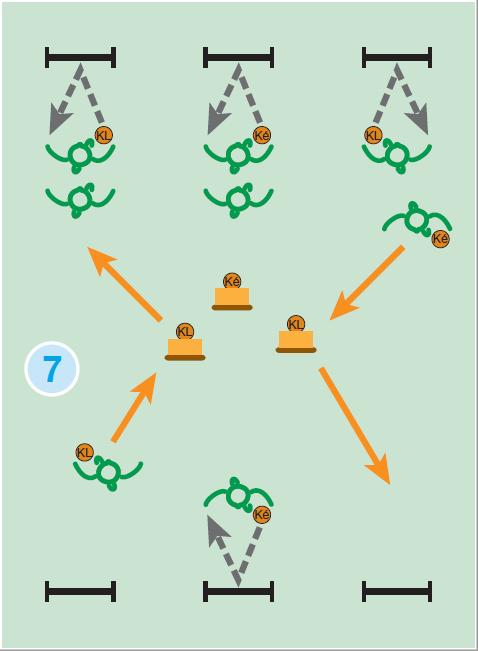 CselezésekTanulási cél:alapvető helyzetváltoztató mozgáskészségek gyakorlása (irányváltások, kitámasztások)tapasztalatszerzés az irányváltásokhoz és kitámasztásokhoz kapcsolódó saját test és energiabefektetés tudatosságábanCselezésekTanulási cél:alapvető helyzetváltoztató mozgáskészségek gyakorlása (irányváltások, kitámasztások)tapasztalatszerzés az irányváltásokhoz és kitámasztásokhoz kapcsolódó saját test és energiabefektetés tudatosságábanCselezésekTanulási cél:alapvető helyzetváltoztató mozgáskészségek gyakorlása (irányváltások, kitámasztások)tapasztalatszerzés az irányváltásokhoz és kitámasztásokhoz kapcsolódó saját test és energiabefektetés tudatosságábanCselezésekTanulási cél:alapvető helyzetváltoztató mozgáskészségek gyakorlása (irányváltások, kitámasztások)tapasztalatszerzés az irányváltásokhoz és kitámasztásokhoz kapcsolódó saját test és energiabefektetés tudatosságábanFeladat leírásaA feladat ismertetéseFeladat közbeni instrukcióSzükséges eszközökA pályán egy sávot alakítunk ki bójákkal (a sáv hossza kb. 7 méter, szélessége kb. 4 méter). 8 tanuló párosával, egymással szemben áll fel a hosszabb oldalak mentén. A pár egyik tagjánál egy fitball-labda van. 4 (6) tanuló a rövidebb oldal mentén áll fel. A labda nélküli tanuló elindul futva a túloldal felé, ekkor a fitballos tanuló elgurítja a labdát a szembenálló társa felé (tetszőleges időben). A futó tanuló feladata, hogy cselezéssel kerülje ki a labdát, és fusson át a túloldalra. MEGKÖTÉSEK:A fitball-labdát bármikor át lehet gurítani a szemben lévő társnak.A fitball-labdával meg kell nehezíteni a futó tanulók dolgát, cselezésre kell kényszeríteni őket.Kb. 2 perc után a futók lecserélik az egyik oldalon álló gurító tanulókat.Az állomáson egy sávot láthattok és 4 fitball-labdát. 4 álljatok fel a fitball labdákhoz, négyen velük szembe, 4 (6) pedig erre a vonalra, ti fogtok menekülni.BEMUTATÁS KÖZBENI MAGYARÁZAT:(A pályasegítő beáll az egyik oldalra és ő gurítja a labdát). A menekülők elindulnak a játékterület szemközti oldalához. Az oldalt álló játékosoknak át kell gurítaniuk a fitball-labdát a szemben álló társaiknak. A menekülők igyekezzenek hirtelen irányváltással kikerülni a labdát! Amikor áttértetek, tetszőlegesen választhatjátok meg mikor indultok vissza. Az egymással szemben álló gurító játékosok tetszőlegesen választhatják meg, hogy mikor gurítják el a labdát. Szólni fogok, mikor cseréljetek helyet!KÉRDÉSEK A FELADAT LEZÁRÁSAKOR: Hogyan tudtátok kikerülni a labdát?VÁRT VÁLASZOK:Irányváltásokkal.Cselezésekkel.Igyekezzetek erőteljes kitámasztásokat végezni! Próbáljátok meg minél gyorsabb mozdulattal kikerülni a fitball-labdákat!5 db fitball-labda;20 db pionbója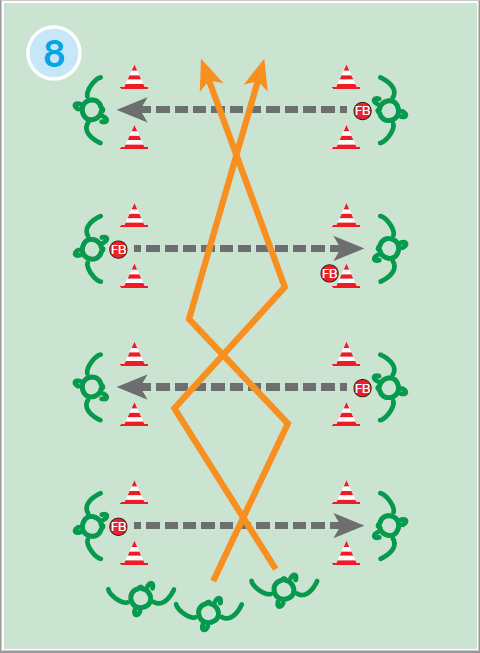 